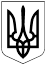 БЕРЕЗАНСЬКА МІСЬКА РАДАБРОВАРСЬКОГО РАЙОНУ КИЇВСЬКОЇ ОБЛАСТІВИКОНАВЧИЙ КОМІТЕТ РІШЕННЯ 17 грудня 2021 року                         м. Березань                                     № 221	Про затвердження рішення комісії із розгляду заяв відповідно до ,,Цільової  програми соціальної  підтримки учасників антитерористичної операції, операції об’єднаних сил  та членів їх сімей, сімей загиблих (померлих) учасників антитерористичної операції та операції об’єднаних сил на 2021-2023 роки“Керуючись статтею 34 Закону України ,,Про місцеве самоврядування в Україні“, відповідно законів України ,,Про соціальний і правовий захист військовослужбовців та членів їх сімей“, ,,Про статус ветеранів війни, гарантії їх соціального захисту“, відповідно до Указу Президента України від 18 березня 2015 № 105/2015 ,,Про додаткові заходи щодо соціального захисту учасників антитерористичної операції“, ,,Цільової програми соціальної підтримки учасників антитерористичної операції, операції об’єднаних сил та членів їх сімей, сімей загиблих (померлих) учасників антитерористичної операції та операції об’єднаних сил на 2021-2023 роки“, затвердженої рішенням Березанської міської ради від 22 грудня 2020 року № 63-05-VIIІ, враховуючи протокол комісії із розгляду заяв відповідно до ,,Цільової програми соціальної підтримки учасників антитерористичної операції, операції об’єднаних сил та членів їх сімей, сімей загиблих (померлих) учасників антитерористичної операції та операції об’єднаних сил на 2021-2023 роки“ від 15.12.2021 № 9, виконавчий комітет міської ради ВИРІШИВ:	 1. Затвердити рішення комісії із розгляду заяв відповідно до ,,Цільової програми соціальної підтримки учасників антитерористичної операції, операції об’єднаних сил та членів їх сімей, сімей загиблих (померлих) учасників антитерористичної операції та операції об’єднаних сил на 2021-2023 роки“.1.1 Провести виплату матеріальної допомоги на лікування жителям Березанської громади:1) ХХХ – 5000 грн;2) ХХХ – 2000 грн.2. Начальнику фінансового управління виконавчого комітету Березанської міської ради Матвієнко В.М. виділити кошти управлінню соціального захисту населення та праці виконавчого комітету Березанської міської ради в сумі 7000,00 грн (сім тисяч гривень 00 копійок) для надання матеріальної допомоги.3. Начальнику управління соціального захисту населення та праці виконавчого комітету Березанської міської ради Москаленко Л.А. кошти використати за призначенням.4. Контроль за виконанням рішення покласти на першого заступника міського голови Хруля Р.Ф.Міський голова                                  (підпис)                         Володимир ТИМЧЕНКО